О проведении районного этапа X областного конкурса «Лучший урок письма» В целях возрождения российских традиций эпистолярного жанра, концентрации внимания обучающихся на ценности родного языкаПРИКАЗЫВАЮ:1. Подготовить  и провести районный этап X областного конкурса «Лучший урок письма» с 20 февраля по 15 мая 2015 года (далее Конкурс)2. Утвердить Положение  о проведении Конкурса (Приложение 1).3. Утвердить состав организационного комитета  и группы экспертов:- Машарова Л.И., директор МКУ "Методический центр поддержки развития образования Бессоновского района";- Гаджиева Г.В., методист МКУ "Методический центр поддержки  развития образования Бессоновского района";- Шеянова Т.Ю., учитель русского языка и литературы филиала МБОУ СОШ с. Чемодановка в с. Ухтинка;- Киндаева Ж.А., учитель русского языка и литературы МБОУ СОШ с. Бессоновка;- Тарасова Т.А., учитель русского языка и литературы МБОУ СОШ с. Бессоновка.- Алутина Г.В., учитель русского языка и литературы МБОУ СОШ №2 с. Грабово.4. Руководителям общеобразовательных учреждений: 4.1. Обеспечить участие подведомственных учреждений в Конкурсе, согласно Положению;4.2. Направить документы на Конкурс в МКУ МЦПРО в срок до 15.05.2015 года. 5. Ответственность за выполнение приказа возложить на директора МКУ МЦПРО Машарову Л.И.6. Контроль за исполнением настоящего приказа оставляю за собой.Начальник управления образования				       С.Н. НазароваПриложение 1ПОЛОЖЕНИЕо районном этапе  X областного конкурса «Лучший урок письма» (заочный этап)1.Общие положения1.1. Районный этап областного конкурса  «Лучший урок письма» (далее Конкурс).1.2. Организаторами проведения областного конкурса «Лучший урок письма» являются:- Управление образования Бессоновского района;- МКУ МЦПРО Бессоновского района.1.3. Определение лучших методических разработок проведения в образовательных организациях урока написания письма является формой привлечения на конкурсной основе научно-педагогического потенциала для активизации интереса к эпистолярному жанру среди обучающихся.1.4. Конкурс ориентирован, прежде всего, на педагогов, учителей русского языка, способных творчески подать урок написания письма обучающимся. Конкурс направлен на совершенствование взаимодействия почтовых и образовательных структур на местах и увеличение объемов письменной корреспонденции.2. Цели и задачи конкурса2.1. Цель конкурса – возродить российские традиции эпистолярного жанра, сконцентрировать внимание обучающихся на ценности родного языка, дать возможность учителям проявить себя в разработке новых методик проведения урока, на котором дети и подростки получат навыки правильного написания письма - делового, официального, личного.2.2. Определить методические разработки, позволяющие повысить интерес к эпистолярному жанру и услугам почтовой связи.2.3. Основной задачей, позволяющей реализовать поставленную цель конкурса, является отбор лучших методических разработок и писем по каждой номинации для определения возможности использования их во внешних занятиях и публикации в специальном сборнике.3. Участники конкурса3.1. Директора и преподаватели образовательных организаций, руководители детских творческих объединений, молодежных редакций и клубов – разработчики оригинальной методики организации и проведения урока создания писем на одну из конкурсных тем.3.2. Обучающиеся образовательных организаций, которые на основании методик, внедренных на уроке письма, подготовили свое пояснение по избранной конкретной теме.4. Требования к конкурсным работам4.1. На конкурс могут быть представлены методические разработки проведения урока написания писем преподавателей и работы обучающихся.5. Номинации конкурса5.1. На конкурс могут быть представлены методические разработки проведения урока написания писем и письма от обучающихся по следующим номинациям: - «Письмо ветерану»;- «Письмо первым суворовцам»;- «Есть такая профессия - Родину защищать…»;- «Россия – Родина моя: я другой такой страны не знаю…»;- «Народы, издревле родные» - номинация посвящена дружбе российского и белорусского народов;- «Горячее сердце» - номинация посвящена ровесникам, бескорыстно пришедшим на помощь нуждающимся людям, преодолевшим трудные жизненные ситуации, совершившим мужественные и героические поступки;- «Мой рецепт счастливой семьи»;- «Из глубины веков. Истории и легенды моей семьи»;- «Кем я хочу стать, чтобы сделать мир лучше»;- «Школа будущего»;- «Истории случаются с теми, кто умеет о них рассказать» - номинация посвящена искусству подмечать вокруг себя необычные интересные вещи и умело о них рассказывать;- «Я выбираю спорт!»;- «Лучшая методическая разработка проведения Урока письма».5.2. Методические разработки проведения урока написания писем оцениваются по следующим критериям:- оригинальность;- доступность;- практическое использование;- возможность внедрения в программу  внеклассных  занятий;-конечный результат.5.3. Поступившие на конкурс работы обучающихся жюри будет оценивать по следующим критериям:- нестандартное решение темы;-логика построения письма;- эмоциональность;- правила написания письма;-стиль изложения.6. Финансирование конкурса6.1. Финансирование конкурса производится за счет средств спонсоров и организаторов.7. Порядок проведения районного конкурса7.1. Районный конкурс «Лучший урок письма» проводится с 25 февраля по 15 мая 2015 года. 7.2. Разработки и письма могут быть представлены до 15 мая 2015 года с пометкой: на конкурс «Лучший урок письма» в МКУ МЦПРО.7.3. Обязательно указывать полное имя, отчество, фамилию, домашний адрес, номер образовательной организации и класс.7.4. Подведение итогов конкурса проводится не позднее 25 мая 2015 года.8. Награждение победителей и лауреатов конкурса8.1. Награждение победителей осуществляет Управление образования Бессоновского района грамотами и дипломами.8.2. Работы победителей направляются на областной конкурс.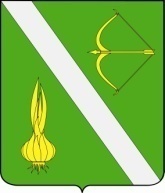 УПРАВЛЕНИЕ ОБРАЗОВАНИЯ БЕССОНОВСКОГО РАЙОНАПЕНЗЕНСКОЙ ОБЛАСТИП Р И К А ЗУПРАВЛЕНИЕ ОБРАЗОВАНИЯ БЕССОНОВСКОГО РАЙОНАПЕНЗЕНСКОЙ ОБЛАСТИП Р И К А ЗУПРАВЛЕНИЕ ОБРАЗОВАНИЯ БЕССОНОВСКОГО РАЙОНАПЕНЗЕНСКОЙ ОБЛАСТИП Р И К А ЗУПРАВЛЕНИЕ ОБРАЗОВАНИЯ БЕССОНОВСКОГО РАЙОНАПЕНЗЕНСКОЙ ОБЛАСТИП Р И К А З18.02.201551/01-09с. Бессоновка